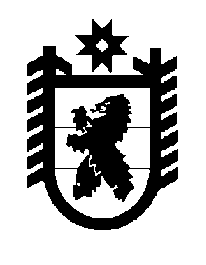 Российская Федерация Республика Карелия    ПРАВИТЕЛЬСТВО РЕСПУБЛИКИ КАРЕЛИЯРАСПОРЯЖЕНИЕот 16 марта 2015 года № 162р-Пг. Петрозаводск В соответствии с пунктом 10 Положения о комиссии при Правительстве Республики Карелия по рассекречиванию документов, находящихся на хранении в государственном казенном учреждении Республики Карелия «Национальный архив Республики Карелия», утвержденного постановлением Правительства Республики Карелия 
от 24 июля 2013 года № 227-П «О комиссии при Правительстве Республики Карелия по рассекречиванию документов, находящихся на хранении в государственном казенном учреждении Республики Карелия «Национальный архив Республики Карелия», утвердить прилагаемый план работы комиссии при Правительстве Республики Карелия по рассекречиванию документов, находящихся на хранении в государственном казенном учреждении Республики Карелия «Национальный архив Республики Карелия», на 2015 год.           ГлаваРеспублики  Карелия                                                             А.П. ХудилайненУтвержден распоряжением Правительства Республики Карелия от 16 марта 2015 года № 162р-ППлан работы комиссии при Правительстве Республики Карелия по рассекречиванию документов, находящихся на хранении в государственном казенном учреждении Республики Карелия «Национальный архив Республики Карелия», на 2015 год_________________№ п/пМероприятие (с указанием при необходимости номера и наименования фонда, номера описи, дела)Количе-ство делХронологи-ческие рамки документовСрок исполнения123451.Подготовка документов на заседание комиссии при Правительстве Республики Карелия по рассекречиванию документов, находящихся на хранении в государственном казенном учреж-дении Республики Карелия «Национальный архив Республики Карелия» (далее – Комиссия), включая полистный просмотр дел, изучение документов, подготовку предложений по рассекречиванию документов фонда Р-1394 «Совет Министров КФССР», оп. 7 с/ч: дд. 550, 556, 561, 564, 565, 566, 567а, 568, 569, 572, 573, 576, 587, 589, 591, 593, 597, 599, 600, 601, 602, 603, 604231953-1954 годыI квартал2.Подготовка документов на засе-дание Комиссии, включая полистный просмотр дел, изучение документов, подготовку предло-жений по рассекречиванию документов фонда Р-690 «Совет Министров КАССР», оп. 10 с/ч: дд. 64, 67, 68, 73, 77, 203, 20471957-1958, 1981 годыI квартал3.Заседание Комиссии в целях:рассмотрения документов фонда 
Р-1394 «Совет Министров КФССР», оп. 7 с/ч – 23 дела;рассмотрения документов фонда 
Р-690 «Совет Министров КАССР», оп. 10 с/ч – 7 делапрель123454.Подготовка документов на заседание Комиссии, включая полистный просмотр дел, изучение документов, подготовку предло-жений по рассекречиванию документов фонда Р-1394 «Совет Министров КФССР», оп. 7 с/ч: дд. 611, 616, 619, 621, 622, 623, 624, 634, 635, 636,637, 638, 639, 640141955-1956 годыIII квартал5.Подготовка документов на заседание Комиссии, включая полистный просмотр дел, изучение документов, подготовку предло-жений по рассекречиванию документов фонда Р-690 «Совет Министров КАССР», оп. 10 с/ч: дд. 208, 209, 213, 214, 215, 218, 21971982-1984 годыIII квартал6.Заседание Комиссии в целях:рассмотрения документов фонда 
Р-690 «Совет Министров КАССР», оп. 10 с/ч – 7 дел;рассмотрения документов фонда 
Р-1394 «Совет Министров КФССР», оп. 7 с/ч – 14 делоктябрь7.Рассмотрение обращений органов государственной власти, органи-заций и граждан о рассекречивании архивных документовпо мере поступле-ния обраще-ний8.Организация работы экспертов, координация работы Комиссии с Межведомственной комиссией по защите государственной тайны и Межведомственной экспертной комиссией при Главе Республики Карелия по рассекречиванию документов, находящихся на хранении в государственном казенном учреждении Республики Карелия «Национальный архив Республики Карелия»по мере возник-новения необходи-мости